Temat: Muzyka współczesna.Data: 19.05.2020r.“Gatunki muzyczne”- słuchanie i nazywanie różnych gatunków muzycznych.Dopasuj nazwę gatunku muzycznego do utworu.A) muzyka klasyczna B) rap C)discoD) rock E) jazzhttps://www.youtube.com/watch?v=NPll52xjwFk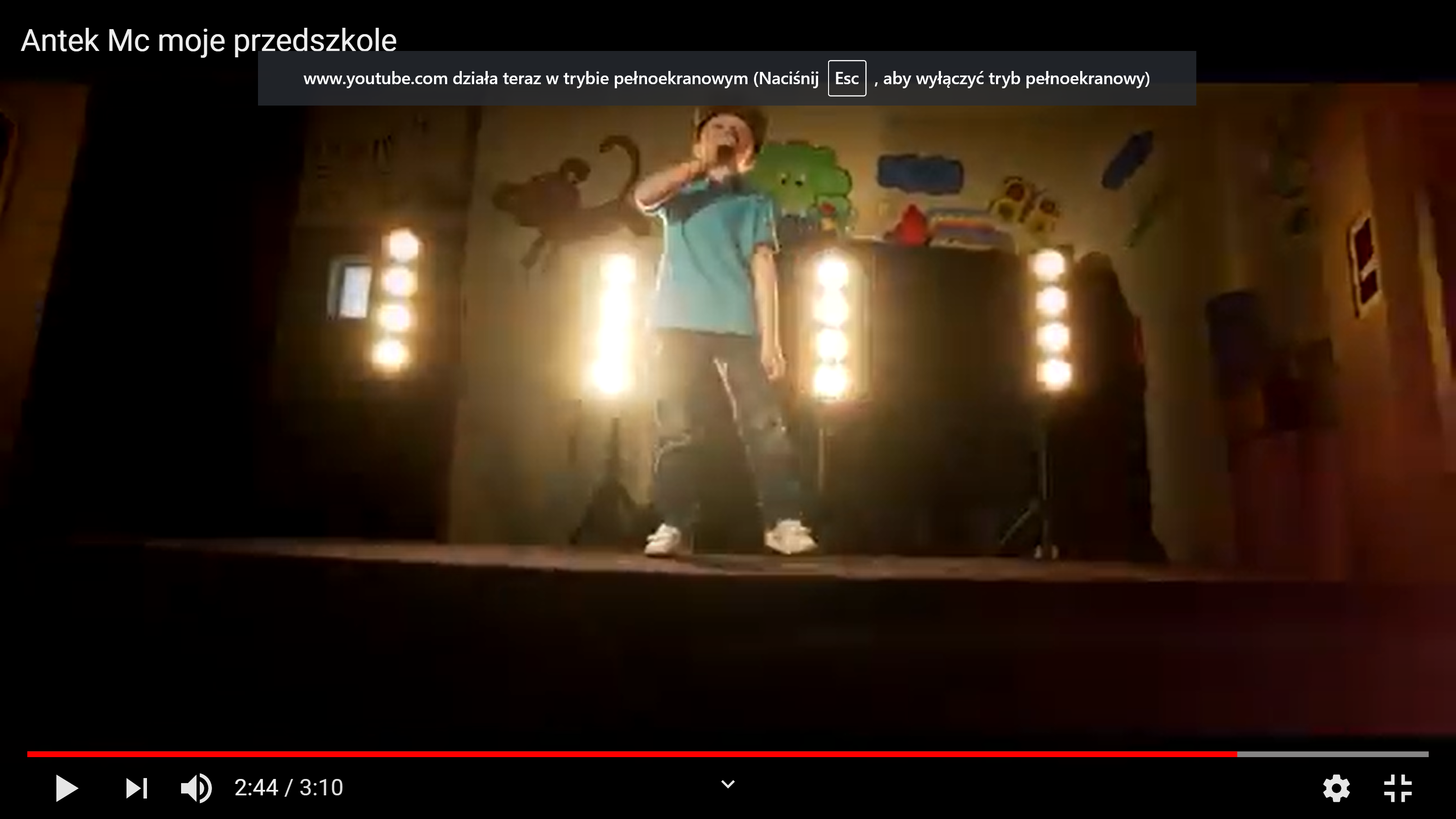 https://www.youtube.com/watch?v=-ZH53G7YjIE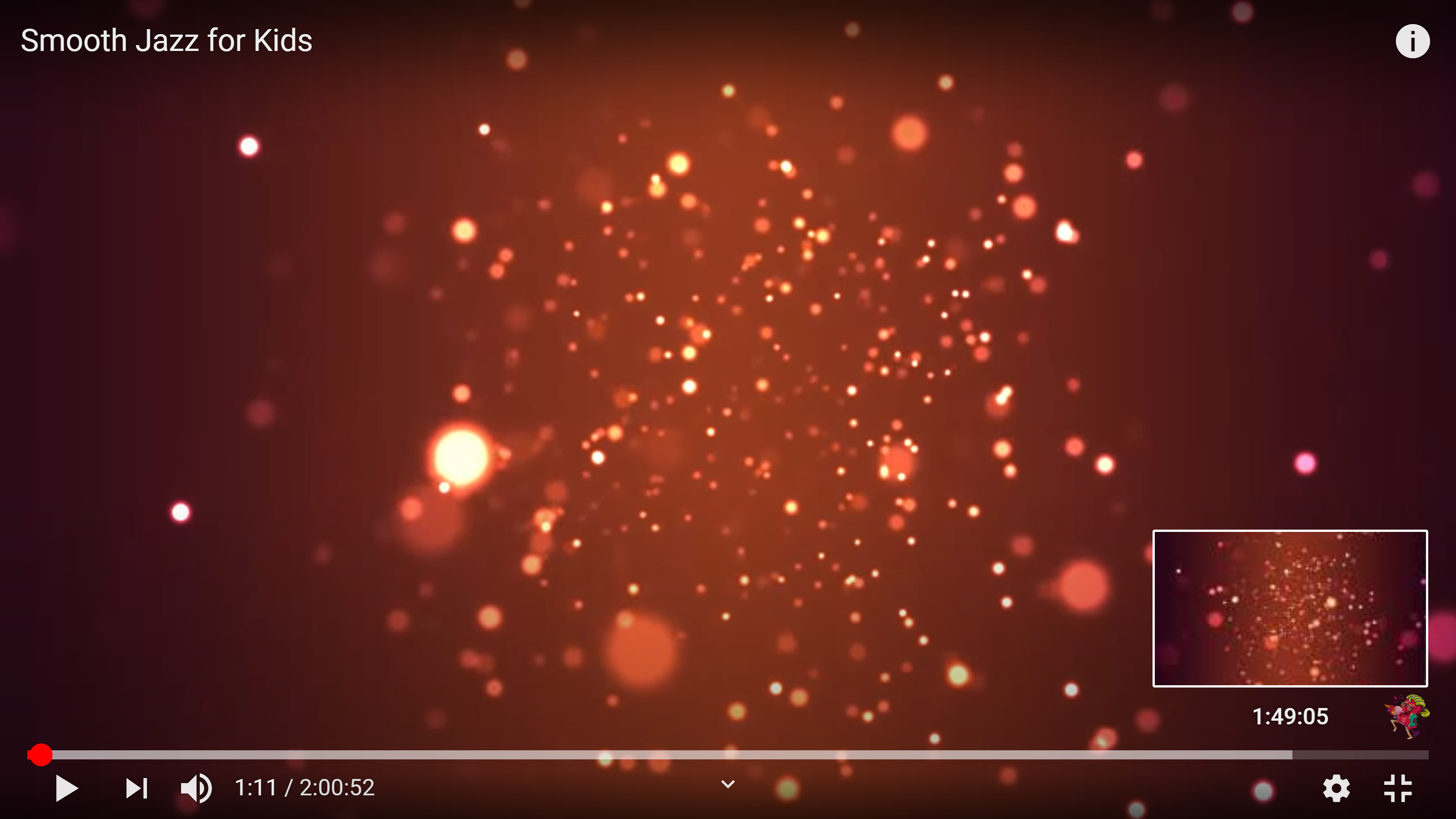 https://www.youtube.com/watch?v=_PpfJUDGyBI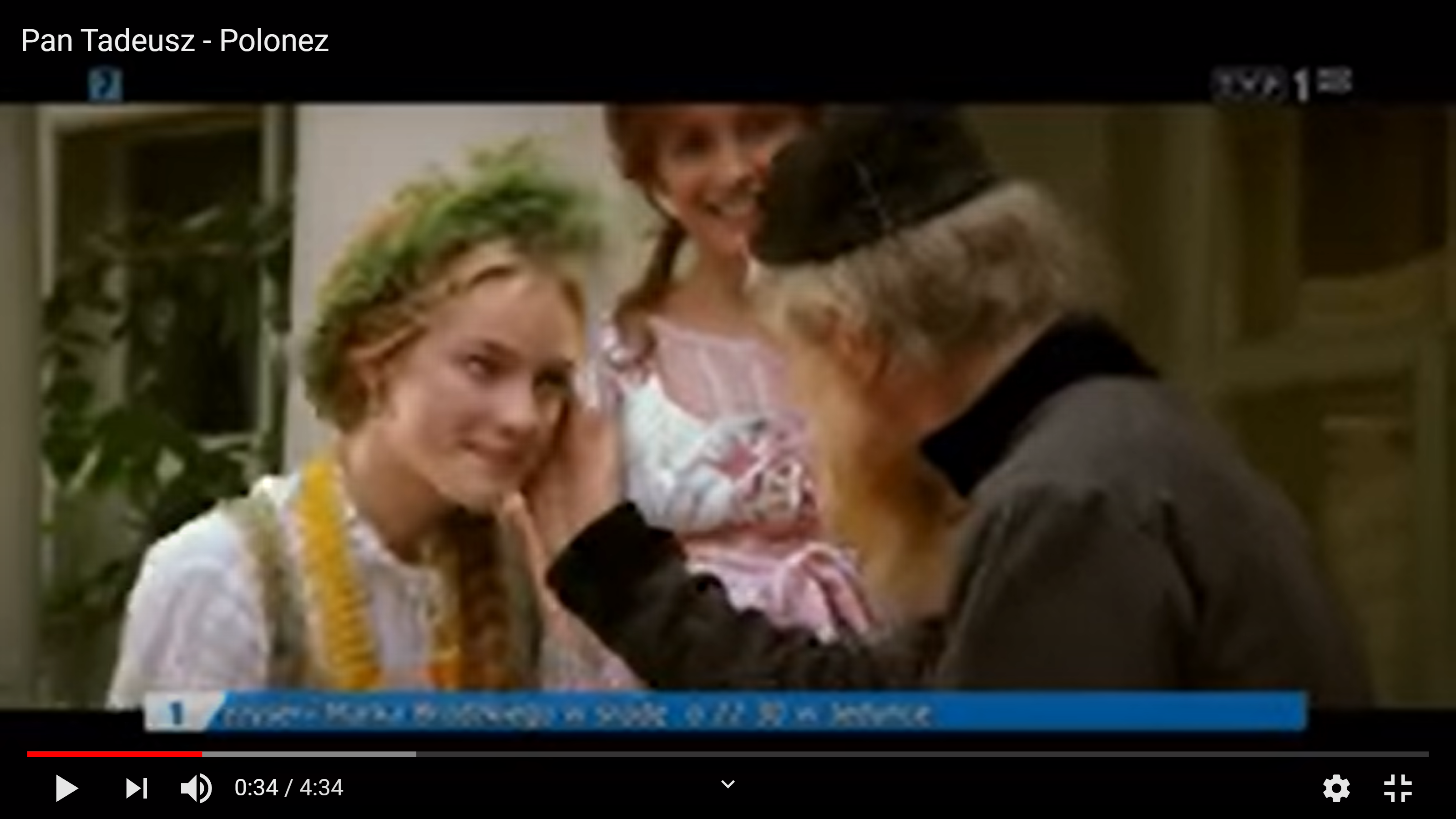 https://www.youtube.com/watch?v=-ZIjn-0HNTAhttps://www.youtube.com/watch?v=SjBjkjM-1BI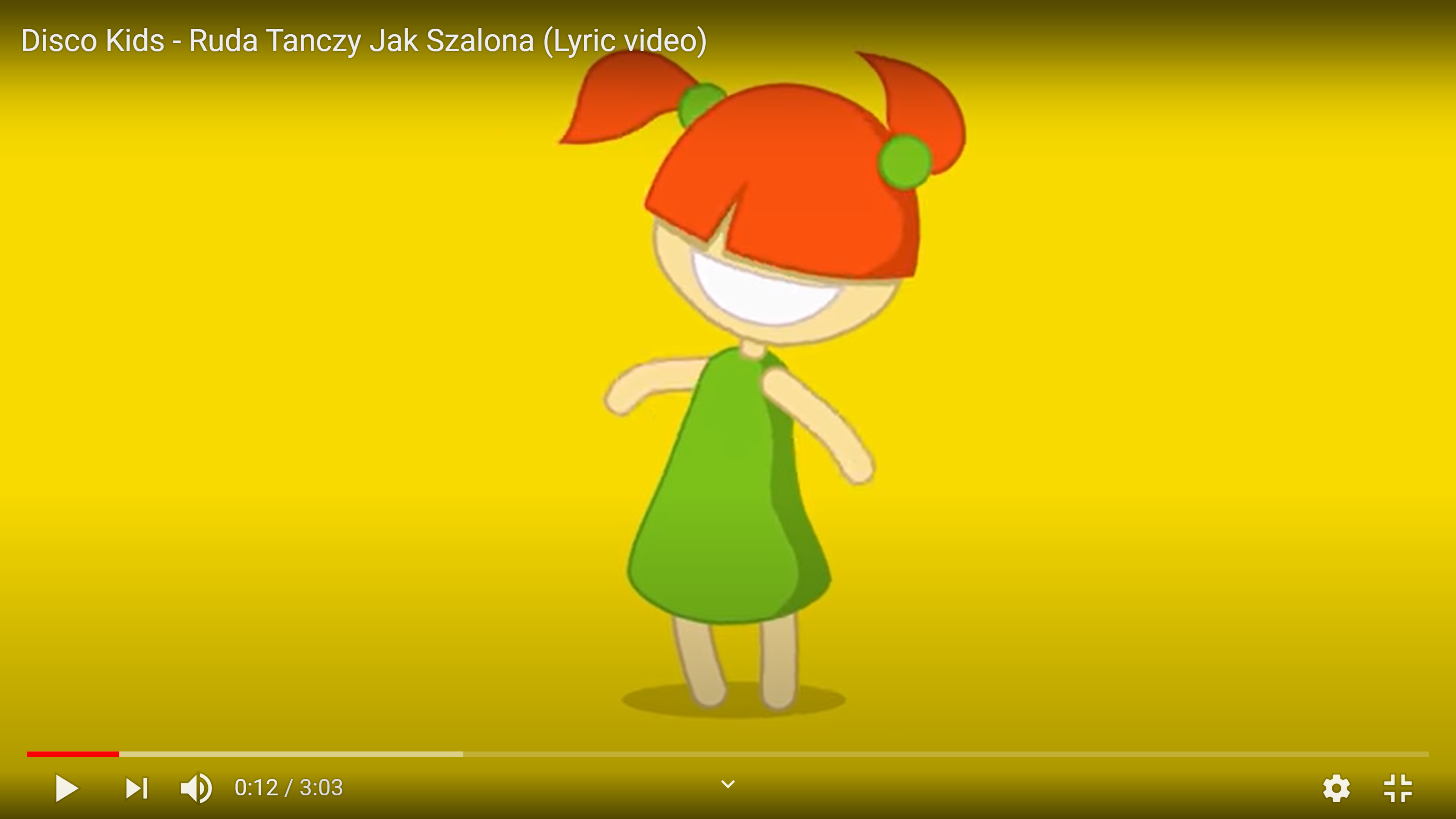 “Gitara “- praca techniczna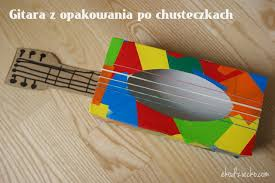 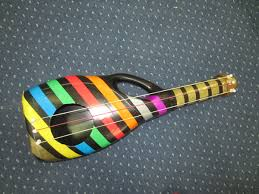 Praca z książkąSzesciolatki: karta pracy 17a i b, 8 z “ Kropki, kreski...”Młodsze dzieci: karta pracy 15, 8 z “ Kropki, kreski...”Zadanie dla chętnych!!!Podziel nazwy instrumentów na sylaby lub na głoski. Narysuj odpowiednią liczbę kresek.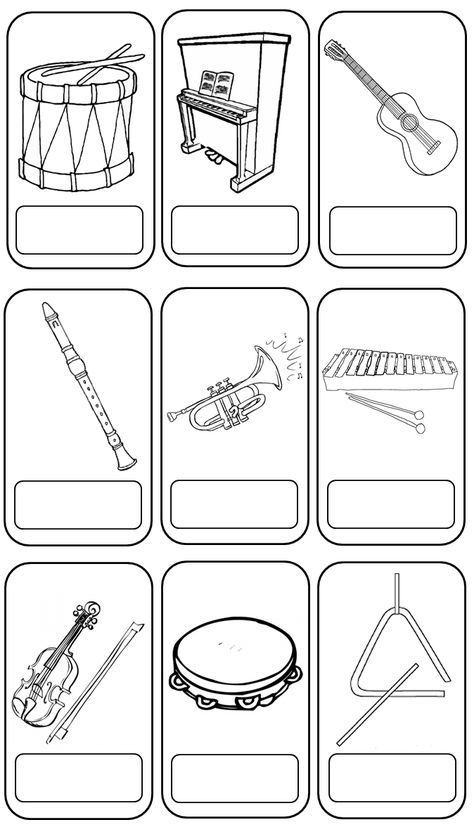 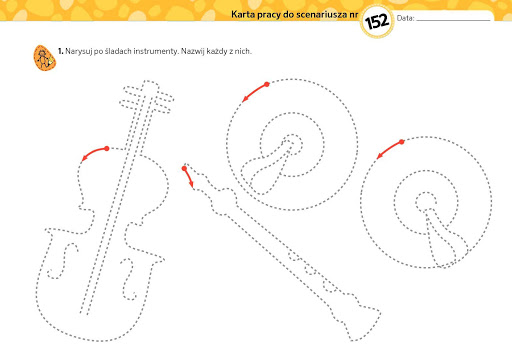 